РОССИЙСКАЯ ФЕДЕРАЦИЯКРАСНОЯРСКИЙ КРАЙМУНИЦИПАЛЬНОЕ ОБРАЗОВАНИЕ ГОРОД МИНУСИНСКМИНУСИНСКИЙ ГОРОДСКОЙ СОВЕТ ДЕПУТАТОВРЕШЕНИЕ23.08.2022                                                                                                            №56-384рО внесении изменений в решение Минусинского городского Совета депутатов от 29.06.2021 № 42-274р «Об утверждении Правил благоустройства территории муниципального образования город Минусинск»В соответствии с Федеральным законом от 06.10.2003 № 131-ФЗ «Об общих принципах организации местного самоуправления в Российской Федерации», Уставом городского округа город Минусинск Красноярского края, Законом Красноярского края от 23.05.2019 № 7-2784 «О порядке определения границ прилегающих территорий в Красноярском крае», Минусинский городской Совет депутатов РЕШИЛ:1. Внести изменения в решение Минусинского городского Совета депутатов от 29.06.2021 № 42-274р «Об утверждении правил благоустройства территории муниципального образования город Минусинск» с изменениями от 09.12.2021 № 47-310р «О внесении изменений в решение Минусинского городского Совета депутатов от 29.06.2021 № 42-274р «Об утверждении Правил благоустройства территории муниципального образования город Минусинск»:1.1. Разделы 12, 13. 14, 15, 16, 17, 18 считать  разделами13, 14, 15, 16, 17, 18, 19 соответственно, со сменой нумерации внутри разделов.1.2.В Приложении «Правила благоустройства территории муниципального образования город Минусинск»:1.2.1.  Дополнить разделом 12 следующего содержания:«12. Требования к размещению вывесок на территории муниципального образования город Минусинск.12.1. Общие положения.12.1.1. Требования к размещению вывесок на территории муниципального образования город Минусинск (далее - Требования) в соответствии с действующим законодательством устанавливают требования к установке, внешнему виду, эксплуатации вывесок. Установка, внешний вид вывесок подлежит  согласованию с Администрацией города Минусинска в лице Управления архитектуры, градостроительства и  землепользования администрации города Минусинска (далее по тексту - Управление).12.1.2. Соблюдение настоящих Требований обязательно для всех юридических лиц, независимо от формы собственности и ведомственной принадлежности, а также для индивидуальных предпринимателей и физических лиц при установке и эксплуатации вывесок на территории муниципального образования город Минусинск.12.1.3.  Вывеска – визуальная информация об организациях, индивидуальных предпринимателях, оказываемых услугах или обобщенное наименование группы товаров без выделения конкретных товаров среди ряда  однородных товаров (в том числе фирменное наименование, коммерческое обозначение, изображение коммерческого знака, знака обслуживания)  либо иная информация позволяющая определить,  индивидуализировать место продажи товара (оказания услуг, выполнения работ) размещаемая на фасадах, крышах или иных внешних поверхностях (внешних ограждающих конструкциях) зданий, строений, сооружений, внешних поверхностях нестационарных торговых объектов в месте фактического нахождения или осуществления деятельности организации или индивидуального предпринимателя в целях извещения неопределенного круга лиц, и не относимая распорядительными и нормативными актами Российской Федерации к рекламе.12.2 Требования к размещению вывесок12.2.1. Общие требования к размещению и параметрам вывесок:12.2.2. в случае размещения нескольких вывесок на одном фасаде они должны находиться на одной горизонтальной оси, которая максимально поддерживает горизонтальное членение здания, строения, сооружения;12.2.3. размещение вывески должно центрироваться по вертикальной оси окон и дверей;12.2.4. вывеска должна создавать общую гармоничную композицию с архитектурными элементами здания, строения, сооружения и не должна их перекрывать;12.2.5. вывеска не должна перекрывать проёмы окон, дверей, витражей;12.2.6. элементы вывески на одном фасаде в случае одного входа в организацию не должны дублироваться;допускается дублирование вывески для каждого входа организации, расположенного на одном фасаде;12.2.7. вывеска не должна быть размещена ближе, чем на 1 м от мемориальных досок;12.2.8. вывески разных организаций, занимающих помещения в одном здании, строении, сооружении, выполнять в едином дизайне (в том числе: тип вывески, размеры, размещение, цвет, материал, освещение).12.2.9. Требования к размещению вывесок устанавливаются в зависимости от способа их размещения:на плоскости фасада здания, строения, сооружения параллельно его поверхности и (или) конструктивным элементам здания, строения, сооружения    (в том числе фризам) в месте фактического нахождения или осуществления деятельности организации, индивидуального предпринимателя, за исключением случаев размещения непосредственно у входа (справа или слева) или на входных дверях в здание, строение, сооружение, помещение, где осуществляет деятельность организация или индивидуальный предприниматель (фасадные вывески);на плоскости фасада здания, строения, сооружения параллельно его поверхности и (или) конструктивным элементам здания, строения, сооружения в месте фактического нахождения или осуществления деятельности организации, индивидуального предпринимателя непосредственно у входа (справа или слева) или на входных дверях в здание, строение, сооружение, помещение (таблички); на фасаде здания, строения, сооружения перпендикулярно к поверхности фасада и его конструктивных элементов на единой горизонтальной оси (консольные вывески);в витринах зданий, строений, сооружений (витринные вывески);на крыше здания, строения, сооружения параллельно плоскости соответствующего фасада здания, строения, сооружения (крышные вывески).12.3. Требования к фасадным вывескам.12.3.1. Допускаются следующие варианты размещения фасадных вывесок:Над верхней линией окон первого этажа, но не ближе 200 мм до нижней линии окон второго этажа административных и промышленных зданий, строений, сооружений, жилых домов, первые этажи которых заняты встроено-пристроенными нежилыми помещениями, расположенными в габаритах здания, а также встроено-пристроенных нежилых помещений, вынесенных за пределы габаритов здания;над верхней линией окон второго этажа, но не ближе 200 мм до нижней линии окон третьего этажа административных и промышленных зданий, строений, сооружений;между верхней линией окон второго этажа и крышей (карнизом) встроено- пристроенных нежилых помещений, вынесенных за пределы габаритов здания; между верхней линией окон последнего этажа и крышей (карнизом) здания, строения, сооружения, единственным правообладателем которого является организация (индивидуальный предприниматель), осуществляющий деятельность в указанном здании, строении, сооружении (в случае размещения такой организацией (индивидуальным предпринимателям) вывески.Между верхней линией окон первого этажа и крышей (карнизом) одноэтажных зданий, строений, сооружений, но не более 200 мм до линии крыши (карниза).12.3.2. При наличии на фасаде здания, строения, сооружения фриза фасадные вывески размещаются исключительно на фризе.12.3.3. В случае если один вход в здание, строение, сооружение является общим для двух и более организаций, индивидуальных предпринимателей, размещение фасадных вывесок указанных организацией, индивидуальных предпринимателей над общим входом не допускается.12.3.4. Размещаемые на одном фасаде здания, строения, сооружения фасадные вывески должны быть установлены в один высотный ряд на единой горизонтали с выравниваем по средней линии с учетом ранее размещенных вывесок (в случае их соответствия требованиям), иметь однотипное цветовое, композиционно – графическое, конструктивное решения.12.3.5. Цветовое решение фасадной вывески должно соотноситься с цветовым (колористическим) решением фасада здания, строения, сооружения, на котором размещается такая вывеска.12.3.6. Композиционно - графическим решением фасадной вывески является размещение композиции (букв, цифр, символов, декоративно – художественных элементов) не более чем в две строки по горизонтали.Величина межстрочного интервала без учета выносных элементов шрифта в шрифтовой композиции фасадной вывески, составленной из двух строк, для композиции из прописных букв должна составлять от 0,5 до 0,75 высоты прописной буквы, для композиции, состоящей из строчных букв, - не более одной высоты строчной буквы.12.3.7. Оформление шрифтовой композиции фасадной вывески должно подбирается в соответствии с архитектурным стилем здания. 12.3.8. Максимальный размер фасадной вывески в длину должен составлять не более 70 % от длины фасада здания, строения сооружения, соответствующей размерам занимаемых организацией (индивидуальным предпринимателем) помещений. При этом в случае размещения единичной конструкции ее длина должна быть не более 15 м, в случае размещения фасадной вывески в виде комплекса идентичных взаимосвязанных элементов (текстовой части, декоративно – художественных элементов) длина каждого элемента должна составлять не более 10 м.12.3.9. Конструктивным решением фасадных вывесок являются следующие варианты исполнения:композиция из отдельных  объемных букв, цифр, символов, декоративно – художественных элементов (вывеска без подложки);композиция из отдельных букв, цифр, символов, декоративно – художественных элементов, размещенных на общей подложке (вывеска на подложке);световой короб сложной формы (фигурный короб);световой короб простой формы (планшетный короб); 12.3.10. Размещение фасадной вывески без подложки осуществляется с соблюдением следующих требований: Общая высота текстовой части с учетом высоты выносных элементов шрифта должна составлять не более 500 мм для вывески, состоящей из одной строки, не более 600 мм для вывески, состоящей из двух строк (за исключением случаев размещения вывески на фризе);максимальная высота объемных декоративно – художественных элементов, размещаемых в составе вывески должна быть не более 750 мм (за исключением случаев размещения вывески на фризе); максимальное расстояние между плоскостью фасада здания, строения, сооружения и основанием букв, цифр, символов, декоративно – художественных элементов в составе вывески должно составлять 50 мм;крайняя точка элементов вывески должна находиться на расстоянии не более чем 130 мм от плоскости фасада (фриза) здания, строения, сооружения;в случае размещения вывески путем крепления каждого элемента на единую монтажную раму, все элементы рамы должны быть окрашены в цвет участка фасада здания, строения, сооружения, на котором осуществляется размещение.12.3.11. Размещение фасадной вывески на подложке осуществляется с соблюдением следующих требований:максимальная высота вывески должна составлять не более 1500 мм (за исключением случаев размещения  вывески на фризе);общая высота текстовой части, а также декоративно-художественных элементов, размещаемых на подложке в виде объемных символов, должна составлять не более 70 % высоты подложки; ширина каждого бокового поля вывески должна составлять не менее ширины прописной буквы «О» в начертании шрифта, используемого в вывеске; высота торцевого профиля объемных букв, цифр, символов должна составлять не менее 10 мм и не более 100 мм;толщина подложки должна составлять не менее 30 мм и не более 70 мм, крайняя точка элементов вывески должна находиться на расстоянии не более чем 200 мм от плоскости фасада здания, строения;в случае размещения на фасаде здания, строения, сооружения нескольких вывесок на подложке высота и глубина подложек должны быть идентичными, подложки соседних вывесок должны монтироваться между собой вплотную без видимых зазоров.12.3.12.Размещение фигурного, планшетного коробов осуществляется с соблюдением следующих требований:максимальная высота светового короба не должна превышать 700 мм (за исключением случаев размещения светового короба на фризе) (приложение к Правилам);высота торцевого профиля светового короба должна составлять не менее 70 мм и не более 180 мм;крайняя точка элементов светового короба должна находиться на расстоянии не более чем 180 мм от плоскости фасада (фриза) здания, строения, сооружения;в случае размещения на одном фасаде здания, строения, сооружения нескольких планшетных коробов в виде комплекса  блокированных объектов, их высота и толщина должны быть идентичными, соседние планшетные короба должны монтироваться между собой вплотную без видимых зазоров, фон информационного поля для каждого планшетного короба должен быть одноцветным.12.3.13. Размещение фасадной вывески на фризе здания, строения, сооружения осуществляется в соответствии со следующими требованиями:вывеска не должна размещаться на фризе, имеющем архитектурный декор или орнамент;вывеска не должна выходить за границы фриза;общая высота текстовой части, а также декоративно – художественных элементов вывески с учетом высоты выносных элементов шрифта должна быть не более 70 % высоты фриза, а их длинна – не более 70 % длины фриза;объемные буквы, цифры, символы, декоративно – художественные элементы, используемые в вывеске, должны размещаться на единой горизонтальной оси; высота размещаемых планшетных коробов, вывесок на подложке должна быть равна высоте фриза. 12.3.14. Размещение фасадной вывески на козырьке здания, строения, сооружения осуществляется на вертикальной поверхности козырька здания, строения, сооружения в пределах ее границ.12.4. Требования к табличкам.12.4.1.Допускаются следующие варианты размещения табличек:В виде самостоятельной вывески;путем объединения табличек в информационный блок с ячейками (модулями) для размещения информации, обеспечивающей формирование единой композиции, соразмерной с входной группой (в случае размещения у общего входа в здание, строение, сооружение более трех табличек). 12.4.2. Размещение табличек осуществляется с соблюдением следующих требований:размеры таблички в виде самостоятельной вывески (за исключением случаев размещения таблички на дверях входных групп, внутренней стороне остекления витрин методом нанесения трафаретной печати или иными аналогичными методами) не должны превышать 600 мм по высоте, 800 мм по ширине, размеры информационного блока – 1400 мм по высоте, 1000 мм по ширине;размеры таблички, размещаемой на дверях входных групп, внутренней стороне остекления витрин методом нанесения трафаретной печати или иными аналогичными методами, не должны превышать 400 мм по высоте, 300 мм по ширине;размер информационного блока, размещенного с торцевой части здания, строения, сооружения не должна превышать 3000 мм по высоте, 1000 мм по ширине;в  цветовом и композиционном решениях информационного блока должны использоваться идентичные по цвету, размерам, материалам изготовления, способам подсветки ячейки (модули);верхний край информационного блока должен быть расположен не выше чем 200 мм от высоты второго этажа здания, строения, сооружения, с учетом конструктивной особенности здания, строения, сооружения;при исполнении таблички в виде объемных букв и символов на подложке толщина подложки должна быть не более 30 мм, толщина объемных букв и символов – не более 20 мм, толщина плоской таблички не должна превышать 30 мм;цветовое решение таблички должно соотноситься с цветовым (колористическим) решением фасада здания, строения, сооружения, на котором она размещается;расположение букв, цифр, символов должно осуществляться по горизонтали с использованием не более двух гарнитур шрифта и с соблюдением межбуквенного интервала, характерного для каждой гарнитуры шрифта;высота букв, цифр, символов должна быть не более 100 мм;установка табличек должна производиться вплотную к поверхности фасада здания, строения, сооружения на единой горизонтальной оси с выравниваем по средней линии с учетом ранее размещенных иных аналогичных информационных конструкций (в случае их соответствия Требованиям) в пределах плоскости фасада;расстояние от краев проемов витрин, окон, ниш, архитектурных элементов, внутренних или внешних углов фасада до ближайшей точки таблички, информационного блока должно составлять не менее 200 мм;расстояние от уровня поверхности земли (пола входной группы) должно составлять не более 2200 мм до верхнего края таблички, информационного блока, расположенных на самом высоком уровне и не менее 800 мм до нижнего края таблички, информационного блока, расположенных на самом низком уровне.12.5. Требования к консольным вывескам.12.5.1 Допускаются следующие варианты размещения консольных вывесок: над верхней линией окон первого этажа, но не выше 200 мм от нижней линии окон второго этажа зданий, строений, сооружений;между верхней линией окон первого этажа и крышей (карнизом) одноэтажных зданий, строений, сооружений, но не выше 200 мм от линии крыши (карниза);у арок здания, строения, сооружения (в случае если вход в помещение, занимаемое организацией, индивидуальным предпринимателем, организован со стороны внутреннего двора здания, строения, сооружения).12.5.2. Размещение консольных вывесок осуществляется в пределах границ помещений, занимаемых организациями, индивидуальными предпринимателями, в один высотный ряд на единой горизонтальной оси с выравниванием по средней линии с учетом ранее размещенных на фасаде здания, строения, сооружения консольных и иных вывесок (в случае их соответствия Требованиям).В случае если организация  или индивидуальный предприниматель занимает помещения, выходящие на угол здания, строения, сооружения допускается размещение по одной консольной вывеске на каждом фасаде, соответствующем занимаемым организацией, индивидуальным предпринимателем помещениям. 12.5.3. Размещение консольных вывесок допускается с соблюдением следующих требований:размеры вывески должны быть не более 1000 мм по высоте и 1000 мм по ширине, в случае выполнения вывески в виде объемно – пространственной композиции – не более 500 мм по высоте, 500 мм по ширине, 500 мм в глубину.12.6. Требования к крышным вывескам.12.6.1. Крышные вывески размещаются в виде объемных букв, цифр, символов, декоративно – художественных элементов без использования подложки выше линии карниза, парапета здания, строения, сооружения.12.6.2. Размещение крышной вывески на крыше здания, строения, сооружения допускается при условии, если единственным собственником (правообладателем) указанного здания, строения, сооружения является организация, индивидуальный предприниматель, сведения о котором содержатся в данной вывеске, и в месте фактического нахождения (месте осуществления деятельности) которого она размещается.12.6.3. На зданиях, строениях сооружениях, являющихся объектами культурного наследия, выявленными объектами культурного наследия размещение крышных вывесок не допускается.12.6.4. Крышные вывески должны соответствовать следующим требованиям:максимальная высота крышной вывески должна быть не более:1,5 м для 1 – 3 – этажных объектов;2,0 м для 4 – 7 – этажных объектов;3,0 м для 8 – 12 – этажных объектов;Толщина букв, цифр, символов, декоративно – художественных элементов должна составлять не менее 7 % и не более 20 % от их высоты;При неравномерной высоте крыши в пределах одного здания, строения, сооружения крышная вывеска должна размещаться на части здания, строения, сооружения меньшей высоты;длина крышной вывески должна составлять не более 70% длины фасада, здания, строения, сооружения, по отношению к которому она размещена;расстояние от парапета до нижнего края информационного поля крышной вывески должно быть не более 1000 мм;размещение шрифтовой композиции должно осуществляться не более чем в две строки по горизонтали.12.7. Требования к вывескам на маркизах.Размещение вывески на маркизе осуществляется в виде нанесенных непосредственно на маркизу надписей и (или) изображения в соответствии со следующими требованиями:высота вывески должна быть не более  200 мм, за исключением случаев изображения товарного знака, знака обслуживания, размещаемого на маркизах сезонных кафе;   высота изображения товарного знака, знака обслуживания размещаемого на маркизах сезонного кафе должна быть не более 300 мм; текстовая часть и декоративно – художественные  элементы вывески должны быть размещены на единой горизонтальной оси.12.8. Порядок согласования вывески12.8.1. Для размещения вывески и согласования ее внешнего вида заявитель обращается в Управление архитектуры, градостроительства и землепользования Администрации города Минусинска, действующей от имени Администрации города Минусинска.12.8.2. Для согласования внешнего вида вывески заявитель представляет в Управление:- заявление о согласовании вывески согласно приложению 2  к настоящим Правилам;- копии правоудостоверяющих документов на здание, строение, сооружение либо на помещение;- копия зарегистрированного свидетельства на товарный знак (при наличии);- подтверждение в письменной форме согласия собственника недвижимого имущества на присоединение к его имуществу вывески, если заявитель не является собственником или иным законным владельцем недвижимого имущества;- проект, содержащий эскизное предложение вывески (части вывески),  информацию о конструктивных элементах вывески (части вывески), расчеты на прочность и устойчивость вывески (части вывески) с выводом о безопасности эксплуатации вывески (части вывески).12.8.3. Основаниями для отказа в согласовании внешнего вида вывески являются:- не предоставление или неполное предоставление документов, указанных в пункте 3.2. настоящий Требований;- предоставление документов, не подтверждающих безопасность эксплуатации вывески (части вывески);- несоответствие вывески (части вывески) нормам, установленным настоящими Требованиями. 12.8.4. По результатам согласования заявителю направляется информационное письмо о согласовании внешнего вида вывески, либо мотивированный отказ в согласовании.».1.3. приложение к приложению к решению Минусинского городского Совета депутатов от 29 июня 2021 г. № 42-274р считать Приложением 1.1.4. В подпунктах 1 и 2 пункта 1 раздела 1 «Общие положения» слова «приложению» заменить на слова «приложению 1».1.5. дополнить приложениями 2, 3, 4 согласно приложениям 1, 2, 3 к данному решению соответственно;1.6. в п.3.1.6 слова «посредством заключения муниципального контракта»- исключить.1.7. в разделе 3 «Организация уборки и содержания территории общего пользования города. Порядок участия граждан и организаций в реализации мероприятий по благоустройству. Содержание объектов благоустройства.»:1.7.1. пункт 3.1. «Уборка территории города, содержание объектов благоустройства в летний период.» считать пунктом 3.22;1.7.2. подпункты 3.1.1.; 3.1.2.; 3.1.3.; 3.1.4.; 3.1.5.; 3.1.6.; .3.1.7.; 3.1.8.; 3.1.9.; 3.1.10.; 3.1.11. считать подпунктами 3.22.1.; 3.22.2.; 3.22.3.; 3.22.4.; 3.22.5.; 3.22.6.; 3.22.7.; 3.22.8.; 3.22.9.; 3.22.10.; 3.22.11 соответственно;1.7.3. пункт 3.7. изложить в следующей редакции:«3.7. Для предотвращения засорения мест общего пользования города отходами производства и потребления во всех общественных местах должны быть установлены урны. В обязательном порядке устанавливаются урны у входов в магазины, у предприятий общественного питания и учреждений, учебных заведений, лечебно-профилактических учреждений, у рынков, у входов в офисы, конторы организаций, учреждений и предприятий, в местах организации уличной торговли, у торговых павильонов и киосков, на остановках общественного транспорта, у каждого подъезда многоквартирных домов.Урны приобретаются, устанавливаются, крепятся и очищаются  за счет предприятий, организаций и учреждений, индивидуальных предпринимателей, собственниками помещений в многоквартирных домах (управляющими организациями по договорам с собственниками) эксплуатирующими территории, во владении или пользовании которых находятся территории.».1.7.4. пункт 3.2. «Уборка территории города, содержание объектов благоустройства в зимний период.» считать пунктом 3.23;1.7.5. подпункты 3.2.1.; 3.2.2.; 3.2.3.; 3.2.4.; 3.2.5.; 3.2.6.; .3.2.7.; 3.2.8.; 3.2.9.; 3.2.10.; 3.2.11.; 3.2.12.; 3.2.13.; 3.2.14.; 3.2.15.; 3.2.16.; 3.2.17 считать подпунктами 3.23.1.; 3.23.2.; 3.23.3.; 3.23.4.; 3.23.5.; 3.23.6.; 3.23.7.; 3.23.8.; 3.23.9.; 3.23.10.; 3.23.11; 3.23.12.; 3.23.13.; 3.23.14.; 3.23.15.; 3.23.16.; 3.23.17  соответственно.1.8. в абзаце 3 п.4.4.9 слова «на основании муниципального контракта» исключить.1.9. подпункт 5.1.1.  изложить в новой редакции:«5.1.1. Ремонт, содержание, строительство и реконструкция автомобильных дорог общего пользования, мостов, тротуаров и иных объектов улично-дорожной сети в границах муниципального образования города Минусинск (за исключением автомобильных дорог общего пользования, мостов, тротуаров и иных объектов улично-дорожной сети федерального и регионального значения) осуществляется организацией, определенной в установленном законном порядке.».1.10. подпункт 5.1.2. изложить в новой редакции:«5.1.2. Эксплуатация, текущий и капитальный ремонт светофоров, дорожных знаков, разметки и иных технических средств организации дорожного движения осуществляется организацией, определенной в установленном законном порядке.».1.11. пункт 8.4.  изложить в новой редакции:«8.4. Работы по озеленению и содержанию зеленых насаждений города осуществляются Администрацией города Минусинска или подведомственным ей муниципальным учреждением.».1.12. абзац 6 пункта 8.9. изложить в новой редакции:«-при реализации государственных (муниципальных) контрактов (заданий) по строительству, реконструкции, капитальному ремонту, ремонту социально значимых объектов города Минусинска, финансируемых за счет бюджетов всех уровней;».1.13. подпункт 13.1. раздела 13 «Определение границ прилегающих территорий» дополнить третьим абзацем следующего содержания: «Форма описания границ прилегающей территории (за исключением линейных объектов) установлена в соответствии с приложением 3 к настоящим Правилам, к линейным объектам в соответствии с приложением 4 к настоящим Правилам.».1.14. пункт 17.2 изложить в новой редакции:«17.2. Выгул домашних животных собственников и (или) лицом сопровождающим домашнее животное должен осуществляться при условии обязательного обеспечения безопасности граждан, животных, окружающей среды, сохранности имущества физических лиц и юридических лиц. Собственнику и (или) лицу, сопровождающему домашнее животное необходимо исключать возможность свободного, неконтролируемого передвижения животного. Запрещается выгул потенциально опасных животных без намордника и поводка независимо от места выгула, за исключением случаев, если такие животные находятся на огороженной территории, принадлежащей их владельцу.».1.15. пункт 17.3 изложить в новой редакции:«17.3. При выгуле домашнего животного собственник и (или) лицо сопровождающее  домашнее животное должен соблюдать следующие требования:».1.16. пункт 17.7. изложить в новой редакции:«17.7. Владельцы животных, лицо сопровождающее животное обязаны немедленно убирать продукты их жизнедеятельности и не допускать загрязнения мест общего пользования.».2. Контроль за выполнением решения возложить на постоянную комиссию Минусинского городского Совета депутатов по вопросам организации местного самоуправления. 3. Решение вступает в силу в день, следующий за днем его официального опубликования в печатном средстве массовой информации «Минусинск официальный».Глава города Минусинска                                           Председатель Минусинского                                                                                                             городского Совета депутатов                       А.О. Первухин                                                                  Л.И. ЧумаченкоПриложение № 1 к Решению Минусинского городскогоСовета депутатовот  23.08.2022  № 56-384рПриложение 2к приложению к РешениюМинусинского городскогоСовета депутатовот 29 июня 2021 г. N 42-274рРуководителю Управления архитектуры, градостроительства и землепользования Администрации города Минусинска от ____________________________                                                                         ________________________________Ф.И.О. адрес, контактный телефон                                                                         ________________________________                                                                         ________________________________Заявлениео согласовании вывески____________________________________________________________________________________________________________________________________________________________________________________________________________(наименование организации, Ф.И.О. индивидуального предпринимателя, физического лица, адрес, ИНН, номер телефона, Ф.И.О. представителя, номер телефона представителя)____________________________________________________________________________________________________________________________________________________________________________________________________________просит согласовать вывеску, указать содержание вывески, её параметры, местонахождение на здании, строении, сооружении                                                          Дата __________                                                          Подпись ______________Приложение № 2 к Решению Минусинского городскогоСовета депутатовот 23.08.2022 №Приложение 3к приложению к РешениюМинусинского городскогоСовета депутатовот 29 июня 2021 г. N 42-274рПриложение № 3 к Решению Минусинского городскогоСовета депутатовот 23.08.2022 № 56-384рПриложение 4к приложению к РешениюМинусинского городскогоСовета депутатовот 29 июня 2021 г. N 42-274рПлощадь прилегающей территории  _______________________________________Схема границ прилегающей территорииСхема границ прилегающей территорииНаименование объекта, по отношению к которому устанавливаются границы прилегающей территорииНаименование объекта, по отношению к которому устанавливаются границы прилегающей территорииНаименование объекта, по отношению к которому устанавливаются границы прилегающей территорииАдресАдресКадастровый номер квартала(-ов), в котором расположен объект(-ы) (земельный участок, ОКС), по отношению к которому устанавливаются границы прилегающей территории)Кадастровый номер квартала(-ов), в котором расположен объект(-ы) (земельный участок, ОКС), по отношению к которому устанавливаются границы прилегающей территории)Кадастровый номер квартала(-ов), в котором расположен объект(-ы) (земельный участок, ОКС), по отношению к которому устанавливаются границы прилегающей территории)Кадастровый номер квартала(-ов), в котором расположен объект(-ы) (земельный участок, ОКС), по отношению к которому устанавливаются границы прилегающей территории)Кадастровый номер объекта(-ов) (земельный участок, ОКС), по отношению к которому устанавливаются границы прилегающей территорииКадастровый номер объекта(-ов) (земельный участок, ОКС), по отношению к которому устанавливаются границы прилегающей территорииКадастровый номер объекта(-ов) (земельный участок, ОКС), по отношению к которому устанавливаются границы прилегающей территорииГрафическая частьГрафическая часть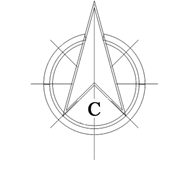 Условные обозначенияУсловные обозначенияСхема границ прилегающей территории (линейного объекта)Схема границ прилегающей территории (линейного объекта)Схема границ прилегающей территории (линейного объекта)Схема границ прилегающей территории (линейного объекта)Наименование объекта, по отношению к которому устанавливаются границы прилегающей территорииНаименование объекта, по отношению к которому устанавливаются границы прилегающей территорииНаименование объекта, по отношению к которому устанавливаются границы прилегающей территорииАдресный ориентирАдресный ориентирКадастровый номер квартала(-ов), в котором расположен объект(-ы), по отношению к которому устанавливаются границы прилегающей территории)Кадастровый номер квартала(-ов), в котором расположен объект(-ы), по отношению к которому устанавливаются границы прилегающей территории)Кадастровый номер квартала(-ов), в котором расположен объект(-ы), по отношению к которому устанавливаются границы прилегающей территории)Кадастровый номер квартала(-ов), в котором расположен объект(-ы), по отношению к которому устанавливаются границы прилегающей территории)Кадастровый номер объекта(-ов), по отношению к которому устанавливаются границы прилегающей территории Кадастровый номер объекта(-ов), по отношению к которому устанавливаются границы прилегающей территории Кадастровый номер объекта(-ов), по отношению к которому устанавливаются границы прилегающей территории Графическая частьГрафическая частьГрафическая частьГрафическая часть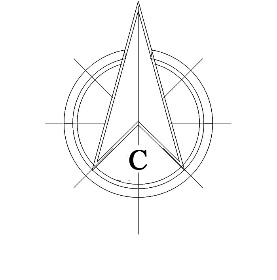 Условные обозначенияУсловные обозначенияУсловные обозначенияУсловные обозначенияОбозначение характерных точек границОбозначение характерных точек границКоординаты, м Координаты, м XY